                                                                                                                                              FORM-37                       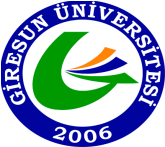 T.CGİRESUN ÜNİVERSİTESİ SAĞLIK  BİLİMLERİ ENSTİTÜSÜ…………. Eğitim-Öğretim Yılı SAĞLIK BİLİMLERİ ENSTİTİSÜ MÜDÜRLÜĞÜNE20…-20… eğitim-öğretim yılı …………..yarıyılında yabancı uyruklu adaylar için ayrılan aşağıda belirttiğim programa başvurmak istiyorum. Söz konusu program için yabancı uyruklu adaylardan istenen bilgiler/belgeler ekte olup başvurumun değerlendirilmesini istiyorum. Gereğini arz ederim                                                                                                                .……/……/20                                                         İmza: …………                                                                                                                         Adı ve Soyadı:……………………Ekli Belgeler:Lisans Diploması ve tercümesi (dış temsilcilikten onaylı örneği)  (   )Aslı	(   )Onaylı ÖrneğiTranskript ve tercümesi	 (içerikleriyle beraber)		      (   )Aslı          (   )Onaylı ÖrneğiTÖMER’den Türkçe yeterlilik düzeyini gösterir belge (A veya B düzeyinde)  (   )Aslı (   )Onaylı ÖrneğiOnaylı kimlik belgesi (pasaportun kimlik ile ilgili kısımlarının fotokopisi)  (   )Aslı     (   )Onaylı ÖrneğiALES, GRE veya GMAT sınavlarından birinin sonuç belgesi (varsa)Kısa öz geçmiş							Fotoğraf (vesikalık, 2 Adet)Not:Yabancı uyruklu öğrenciler lisans öğreniminin tamamını Türkçe eğitim yapan bir kurumda yapmış ise Yüksek Lisans için TÖMER Türkçe dil belgesi koşulu aranmaz.      * Türkçeye tercüme edilmiş adları yazılacak.YABANCI UYRUKLU ÖĞRENCİ LİSANSÜSTÜ BAŞVURU FORMUYABANCI UYRUKLU ÖĞRENCİ LİSANSÜSTÜ BAŞVURU FORMUYABANCI UYRUKLU ÖĞRENCİ LİSANSÜSTÜ BAŞVURU FORMUYABANCI UYRUKLU ÖĞRENCİ LİSANSÜSTÜ BAŞVURU FORMUYABANCI UYRUKLU ÖĞRENCİ LİSANSÜSTÜ BAŞVURU FORMUKimlik ve İletişim BilgileriKimlik ve İletişim BilgileriKimlik ve İletişim BilgileriKimlik ve İletişim BilgileriFotoğrafAdı, SoyadıFotoğrafTelefon No:FotoğrafAdres:FotoğrafE-posta:FotoğrafLİSANS BİLGİLERİ(Bu alanın doldurması zorunludur)LİSANS BİLGİLERİ(Bu alanın doldurması zorunludur)LİSANS BİLGİLERİ(Bu alanın doldurması zorunludur)LİSANS BİLGİLERİ(Bu alanın doldurması zorunludur)LİSANS BİLGİLERİ(Bu alanın doldurması zorunludur)ÜniversiteFakülteBölüm /Program*Mezuniyet Notu*Mezuniyet Tarihi*SINAV BİLGİLERİ[…….] (ALES) Akademik Personel ve Lisansüstü Eğitim Giriş Sınavı[…….] (GRE) GraduateRecordExamination[…….] (GMAT) Graduate Management Admission TestSINAV BİLGİLERİ[…….] (ALES) Akademik Personel ve Lisansüstü Eğitim Giriş Sınavı[…….] (GRE) GraduateRecordExamination[…….] (GMAT) Graduate Management Admission TestSINAV BİLGİLERİ[…….] (ALES) Akademik Personel ve Lisansüstü Eğitim Giriş Sınavı[…….] (GRE) GraduateRecordExamination[…….] (GMAT) Graduate Management Admission TestSINAV BİLGİLERİ[…….] (ALES) Akademik Personel ve Lisansüstü Eğitim Giriş Sınavı[…….] (GRE) GraduateRecordExamination[…….] (GMAT) Graduate Management Admission TestSINAV BİLGİLERİ[…….] (ALES) Akademik Personel ve Lisansüstü Eğitim Giriş Sınavı[…….] (GRE) GraduateRecordExamination[…….] (GMAT) Graduate Management Admission TestSınav Tarihi…… /….. /…………...…… /….. /…………...…… /….. /…………...…… /….. /…………...PUANSözel (…………………..)Eşit Ağırlık (……………..)Sayısal (…………………..)Sayısal (…………………..)TERCİH BİLGİLERİTERCİH BİLGİLERİAnabilim DalıBilim Dalı (varsa)Programı	(   ) Yüksek Lisans   (  ) Doktora